Republic of the Philippines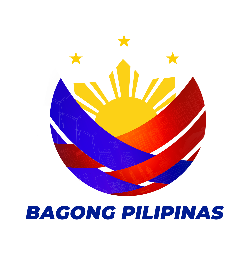 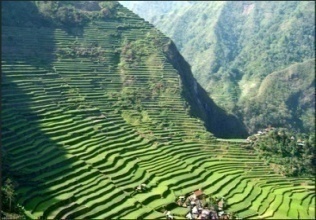 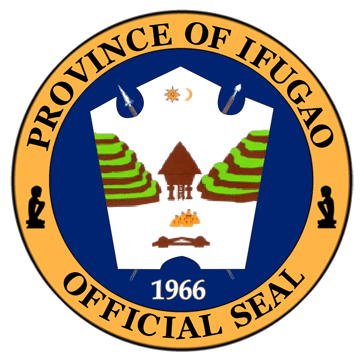 Cordillera Administrative RegionProvincial Local Government Unit of IfugaoBIDS AND AWARDS COMMITTEE - INFRA3rd Floor PEO Bldg., Capitol CompoundLagawe, IfugaoEmail Ad.: bacinfraifugao21@gmail.com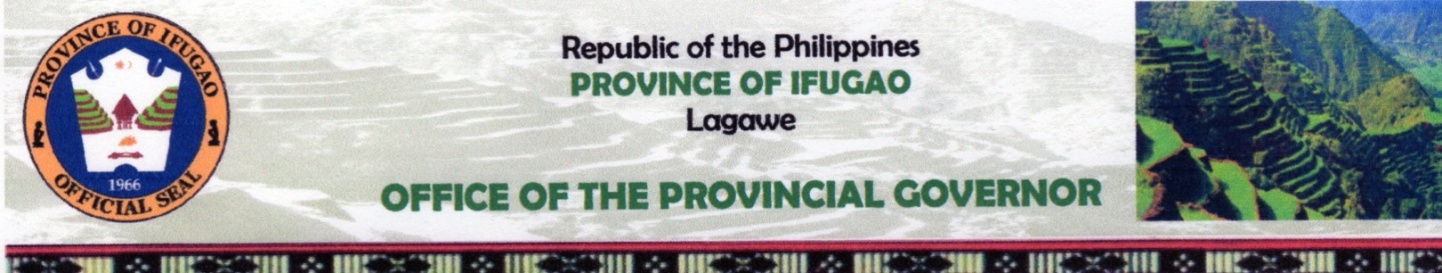 INVITATION TO BID Publication No. 10 - 2024- I(First Publication)NAME OF CONTRACT: Construction of Public Parks & Plaza at Poblacion South, Lagawe IfugaoLOCATION: Lagawe, IfugaoThe Provincial Government of Ifugao, through the LGSF FALGU 2023 intends to apply the sum of Fourteen Million Nine Hundred Ninety Nine Thousand Six Hundred Eight Pesos & 83/100 (PhP 14,999,608.83) being the Approved Budget for the Contract (ABC) to payments under the contract for Publication No. 10 - 2024- I (First Publication). Bids received in excess of the ABC shall be automatically rejected at bid opening. See attached “Annex A” for other information.The Provincial Government of Ifugao now invites bids for the above Procurement Project.  Completion of the Works is required within 180 Calendar Days. Bidders should have completed a contract similar to the Project. The description of an eligible bidder is contained in the Bidding Documents, particularly, in Section II (Instructions to Bidders).Bidding will be conducted through open competitive bidding procedures using non-discretionary “pass/fail” criterion as specified in the 2016 revised Implementing Rules and Regulations (IRR) of Republic Act (RA) No. 9184. Interested bidders may obtain further information from the Bids and Awards Committee Office of the Provincial Government of Ifugao and inspect the Bidding Documents at the address given below from 8:00 AM to 5:00 PM, Monday to Friday.A complete set of Bidding Documents may be acquired by interested bidders on April 2, 2024 to April 23, 2024 at the BAC Office, 3rd Floor, PEO Building, Capitol Compound, Lagawe, Ifugao and upon payment of the applicable fee for the Bidding Documents, pursuant to the latest Guidelines issued by the GPPB, in the amount of Twenty Five Thousand Pesos Only (Php 25,000.00) at the Provincial Treasury Office. The Procuring Entity shall allow the bidder to present its proof of payment for the fees in person.The Provincial Government of Ifugao through its Bids and Awards Committee will hold a Pre-Bid Conference on April 11, 2024 at 1:30 P.M. at the Bids and Awards Committee (BAC) Office, 3rd Floor, PEO Building, Capitol Compound, Lagawe, Ifugao, which shall be open to prospective bidders. Bids must be duly received by the BAC Secretariat through, manual submission at the office address as indicated below, on or before April 23, 2024 at 1:00 P.M. at the Bids and Awards Committee (BAC) Office, 3rd Floor, PEO Building, Capitol Compound, Lagawe, Ifugao. Late bids shall not be accepted. All bids must be accompanied by a bid security in any of the acceptable forms and in the amount stated in ITB Clause 15. Bid opening shall be on April 23, 2024 at 2:00 P.M. basing on the BAC Wall Clock at the Bids and Awards Committee (BAC) Office, 3rd Floor, PEO Building, Capitol Compound, Lagawe, Ifugao. Bids will be opened in the presence of the bidders’ representatives who choose to attend the activity.   The Provincial Government of Ifugao reserves the right to reject any and all bids, declare a failure of bidding, or not award the contract at any time prior to contract award in accordance with Sections 35.6 and 41 of the 2016 revised Implementing Rules and Regulations (IRR) of RA No. 9184, without thereby incurring any liability to the affected bidder or bidders. For further information, please refer to:BAC SecretariatBids and Awards Committee (BAC) Office3rd Floor, PEO Building, Capitol Compound, Poblacion South, Lagawe, Ifugaobacinfraifugao21@gmail.com					63-0965-407-3198Date of Issue: April 2, 2024CARMELITA B. BUYUCCAN                                  BAC ChairpersonANNEX “A”Prepared By: 		ALJETTE P. BINLINGAN		     BAC SecretariatCertified Correct By:		 ARUNDALE GUM-U I. BUNNAG		   BAC Secretariat (Goods & Infra)Publication NumberPublication No. 10 - 2024- I (First Publication)Name of ContractConstruction of Public Parks & Plaza at Poblacion South, Lagawe IfugaoLocationLagawe, IfugaoSource of FundLGSF FALGU 2023Approved Budget for The Contract (ABC)PhP 14,999,608.83Contract Duration180 Calendar DaysMinimum Required Equipment1 Unit Backhoe w/ breaker1 Unit Backhoe (0.80 cu.m.)1 Unit Dump Truck (12 cu.yd.)1 Unit Motorized Road Grader1 Unit Road Roller 5T1 Unit Water Truck, 1000 Gals.1 Unit Plate Compactor (5 Hp)2 Unit One Bagger Concrete Mixer1 Unit Welding MachineMajor Items of WorkHardscape (gazebos/native house), Power Blocks, Softscape (Grass), Pipe Culverts, Lighting Fixtures and Lamps, Structural Concrete (Class A, 28 days), Underdrain, Polyvinyl Chloride Pipes (PVC/Upvc)(20mm dia), Structure Excavation (Common Soil), Removal of Structures and Obstruction, Electric Wire 2.0mm2 THHN, Provision of Furniture/Fixtures, Equipment & Appliances for the Field Office for the Engineer and CHB Non Load Bearing (including reinforcing steel, 100mm thk)Cost of Bid DocumentsPhP 25,000.00